HTR  Volunteer Application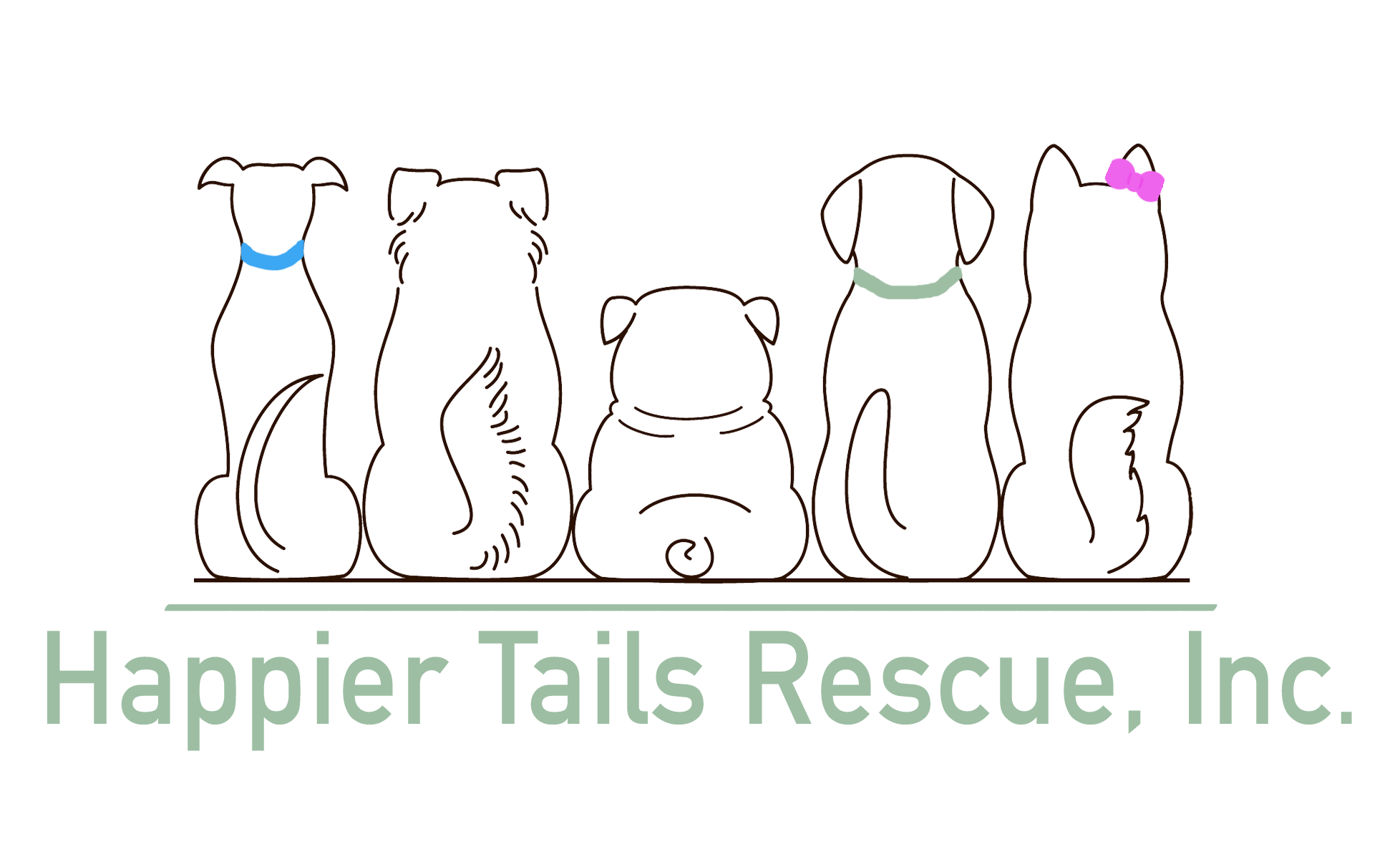 Thank you for taking the time to complete our volunteer application.  Your information will remain confidential and used only as part of the Happier Tails Rescue Volunteer Program.PERSONAL INFORMATION (Please Print):Name:  ___________________________________________ Age:  _______________  Date:  _____________Address:  ________________________________________________ City:  ____________________________Contact Number:  ____________________________  Email:  _______________________________________Emergency Contact:  _____________________________________  Phone:  ___________________________How did you hear about us?  _________________________________________________________________Why are you interested in volunteering for HTR?  _________________________________________________________________________________________________________________________________________Are you volunteering for a school community hours  _______YES   ________NO  If you anwered yes to the question above, do you understand that the school issued community hours sheet must be provided to a HTR representative the day of volunteering & cannot be completed “after the fact” ______YES  _____NOIn which areas are you interested in volunteering?  Please check all that apply_____	Animal Transport		_____ Adoption Events		_____ Fundraising_____	Dog Walking			_____ Cleaning Dog Kennels		_____ Paperwork_____  Answering EmailsPlease tell us about any other ways you would like to help:  ________________________________________________________________________________________________________________________________________________________________________________________________________________________Signature:  _________________________________________If under 18 years old, parent or gardian signature is necessary:  ______________________________________